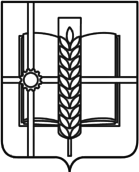 РОССИЙСКАЯ ФЕДЕРАЦИЯ 	РОСТОВСКАЯ ОБЛАСТЬЗЕРНОГРАДСКИЙ РАЙОНМУНИЦИПАЛЬНОЕ ОБРАЗОВАНИЕ«Зерноградское городское поселение»СОБРАНИЕ ДЕПУТАТОВ ЗЕРНОГРАДСКОГО ГОРОДСКОГО ПОСЕЛЕНИЯпятого созываР Е Ш Е Н И Е № 98                     27.11.2023 	                                                            г. ЗерноградО внесении изменений в решение Собрания депутатов Зерноградского городского поселения от 28.08.2018 № 92 «Об утверждении Положения об оплате труда муниципальных служащих органа местного самоуправления муниципального образования «Зерноградское городское поселение»В соответствии с Федеральным законом от 02.03.2007 № 25-ФЗ «О муниципальной службе в Российской Федерации», Областными законами от 09.10.2007 № 786-ЗС «О муниципальной службе в Ростовской области», от 10.12.2010 № 538-ЗС «О денежном содержании государственных гражданских служащих Ростовской области»,  от 07. 10. 2022 № 746-ЗС «О внесении изменений в отдельные областные законы», постановлением Правительства Ростовской области № 6 от 10.01.2023 года «О внесении изменений в постановление Правительства Ростовской области от 10.11.2011 № 116»,  Собрание депутатов Зерноградского городского поселенияРЕШИЛО:Внести в решение Собрания депутатов Зерноградского городского поселения от 28.08.2018 №92 «Об утверждении Положения об оплате труда муниципальных служащих органа местного самоуправления муниципального образования «Зерноградское городское поселение» (далее - решение) следующие изменения:В подпункте 6 пункта 2 Статьи 1. Положения об оплате труда муниципальных служащих органа местного самоуправления муниципального образования «Зерноградское городское поселение» (далее - Положение) слова «Премии за выполнение»  заменить словами "премии, в том числе за выполнение";Статью 8 Положения изложить в следующей редакции:«Статья 8. Премии, в том числе за выполнение особо важных и сложных заданий1. Премии, в том числе за выполнение особо важных и сложных заданий (далее – премии), выплачиваются муниципальному служащему в целях повышения его заинтересованности в результатах деятельности органа местного самоуправления и качестве выполнения должностных обязанностей с учетом обеспечения муниципальным служащим задач и функций органа местного самоуправления, исполнения должностных обязанностей в соответствии с должностной инструкцией.1.1. Премии выплачиваются ежеквартально, а также могут выплачиваться единовременно и по результатам работы за месяц.    2. Максимальный размер премий за выполнение особо важных и сложных заданий (в расчете на год) - не более 12 должностных окладов. 3. Порядок выплаты ежеквартальных премий.3.1. Фонд для выплаты ежеквартальных премий муниципальным служащим формируется в пределах утвержденного фонда оплаты труда.3.2.  Заведующий финансово-экономическим сектором Администрации Зерноградского городского поселения совместно с главным бухгалтером Администрации Зерноградского городского поселения ежеквартально определяет размер премиального фонда.3.3. Порядок принятия решений о выплате премий, сроки подготовки соответствующих писем, проектов документов, необходимые согласования и другие процедуры, а также правила определения премиального фонда определяются нормативно правовым актом Администрации Зерноградского городского поселения.3.4. Размеры ежеквартальных премий определяются на основе критериев оценки эффективности работы муниципальных служащих в учетном периоде и соответствующих им коэффициентов согласно приложению 4 к настоящему Положению.3.5. Конкретные размеры премий определяются по результатам деятельности муниципальных служащих Администрации Зерноградского городского поселения и оформляются распоряжением Администрации Зерноградского городского поселения.3.6. Размер ежеквартальной премии главе Администрации Зерноградского городского поселения устанавливается в соответствии с настоящим Положением по представлению председателя Собрания депутатов Зерноградского городского поселения-главы Зерноградского городского поселения, исходя из критерия оценки эффективности его работы – коэффициент 1,5. Выплата премии главе Администрации Зерноградского городского поселения оформляется распоряжением Администрации Зерноградского городского поселения.3.7. Сумма ежеквартальной премии, подлежащая выплате муниципальному служащему за отчетный квартал, определяется путем умножения размера должностного оклада на коэффициент оценки эффективности работы муниципального служащего в отчетном квартале, указанный в приложении 4 к настоящему Положению. При этом при расчете премии учитывается размер должностного оклада, установленный на день окончания соответствующего квартала, а в четвертом квартале – на 1 декабря учетного периода3.8. Выплата премий в I, II, III кварталах осуществляется не позднее 25 числа месяца, следующего за учетным периодом, в IV квартале - не позднее 25 декабря учетного периода.4. Порядок выплаты единовременных премий.4.1. Муниципальным служащим при наличии экономии утвержденного фонда оплаты труда может выплачиваться единовременная премия по следующим показателям:4.1.1. Качественное и оперативное выполнение особо важных и сложных заданий.4.1.2. Подготовка, организация и участие в крупных, социально значимых проектах в установленной сфере деятельности.4.1.3. Достижение значимых результатов в ходе выполнения должностных обязанностей.4.1.4. Внедрение новых форм и методов в работе, позитивно отразившихся на результатах деятельности.4.1.5. Выполнение с надлежащим качеством дополнительных, помимо указанных в должностной инструкции обязанностей или обязанностей отсутствующего муниципального служащего (работника), должностного лица.4.1.6. Достижение положительных результатов при осуществление работы по наставничеству.4.1.7. В связи с юбилейными, праздничными датами и профессиональными праздниками, установленными законодательством, в том числе личными юбилеями (50, 55, 60-летием и пр.).4.2. Представление о единовременном премировании муниципальных служащих должно содержать информацию о выполнении определенного мероприятия (мероприятий), наступлении события, достигнутых результатах, личном вкладе поощряемого в результат работы (описание дополнительных работ, в чем заключалось особо важное задание, чем выражена значимость результатов и т.п.), предлагаемые размеры премирования каждого муниципального служащего.4.3. Решение о выплате единовременной премии принимается руководителем в соответствии с настоящим Положением и оформляется распоряжением Администрации Зерноградского городского поселения.4.4. Конкретные размеры премий определяются руководителем исходя из эффективности деятельности и личного вклада муниципального служащего в результат работы. Суммы премий максимальными размерами не ограничиваются, но устанавливаются в пределах утвержденного фонда оплаты труда.4.5. Размер единовременной премии главе Администрации Зерноградского городского поселения устанавливается в соответствии с настоящим Положением по представлению председателя Собрания депутатов Зерноградского городского поселения – главы Зерноградского городского поселения. Выплата премии главе Администрации Зерноградского городского поселения оформляется распоряжением Администрации Зерноградского городского поселения.5. Порядок выплаты премий по результатам работы за месяц.5.1. Выплата муниципальным служащим премий по результатам работы за месяц, осуществляется в пределах утвержденного фонда оплаты труда. 5.2. Порядок принятия решений о выплате премий, сроки подготовки соответствующих писем, проектов документов, необходимые согласования и другие процедуры, а также правила определения премиального фонда определяются распоряжением Администрации Зерноградского городского поселения.5.3. Премии по результатам работы за месяц выплачиваются в размере, не превышающем одного должностного оклада, и определяются на основе критериев оценки эффективности работы муниципальных служащих в учетном периоде и соответствующих им коэффициентов согласно приложению 5 к настоящему  Положению.5.4. Размер премии по результатам работы за месяц главе Администрации Зерноградского городского поселения  устанавливается  в соответствии с настоящим Порядком исходя из критерия  оценки эффективности его работы коэффициент 1,0.   Выплата премии главе Администрации Зерноградского городского поселения оформляется распоряжением Администрации Зерноградского городского поселения в соответствии с приложением 5 к настоящему положению при отсутствии замечаний председателя Собрания депутатов Зерноградского городского поселения – главы Зерноградского городского поселения по результатам работы за месяц.5.5. Решение о выплате премий по результатам работы за месяц  принимается руководителем и оформляется распоряжением Администрации Зерноградского городского поселения.5.6. Выплата премий по результатам работы за месяц осуществляется не позднее 25 числа месяца, следующего за отчетным, а за декабрь - не позднее 25 декабря текущего года. 5.7. Премии по результатам работы за месяц не выплачиваются за учетный период, в котором к муниципальным служащим было применено дисциплинарное взыскание и (или) взыскание за несоблюдение ограничений и запретов, требований о предотвращении или об урегулировании конфликта интересов и неисполнение обязанностей, установленных в целях противодействия коррупции.6. Муниципальным служащим, деятельность которых финансируется за счет субвенций, предоставляемых бюджету Зерноградского городского поселения Зерноградского района из бюджетов других уровней, осуществление выплаты премии, в том числе за выполнение особо важных и сложных заданий, единовременной премии производится в пределах утвержденных бюджетных назначений по соответствующим субвенциям.7. Премии, в том числе за выполнение особо важных и сложных заданий, не выплачиваются лицам, уволенным в отчетном периоде с муниципальной службы по основаниям, пунктами 3, 5-11 части 1 статьи 81, пунктами  4-5 части первой статьи 83 Трудового кодекса Российской Федерации, пунктами 3-5 части первой статьи 19 Федерального закона от 02.03.2007 № 25-ФЗ «О муниципальной службе в Российской Федерации».8. В случае если в отчетном периоде муниципальный служащий замещал разные должности муниципальной службы, выплата премии, в том числе за выполнение особо важных и сложных заданий производится исходя из фактически отработанного времени отдельно по каждой должности муниципальной службы и размера должностного оклада, устанавливаемого для соответствующей должности муниципальной службы.9. Выплата премии, в том числе за выполнение особо важных и сложных заданий, муниципальным служащим, замещающим должности муниципальной службы, проработавшим неполный отчетный период, исчисляется пропорционально продолжительности рабочего времени. В указанный период включаются периоды:- ежегодных оплачиваемых отпусков;- временной нетрудоспособности (14 дней и менее);- служебных командировок;- дополнительных отпусков, связанных с обучением, при условии сохранения среднего заработка;- другие периоды, когда за временно отсутствующим муниципальным служащим, сохраняется средний заработок.10. При увольнении муниципального служащего в отчетном периоде по уважительным причинам (в порядке перевода, в связи с сокращением численности и штатов, в связи с выходом на пенсию по всем основаниям, в связи с призывом на военную службу, поступлением в учебное заведение и др.), длительном нахождении в отчетном периоде в отпуске без сохранения денежного содержания, в случае длительной временной нетрудоспособности (более 14 дней), решение о выплате премии такому муниципальному служащему может быть принято исходя из фактически отработанного времени. Премия уволенному муниципальному служащему, в случае принятия решения о ее выплате, выплачивается в сроки, установленные пунктами 3.8 и 5.5 настоящей статьи.».1.3. Подпункт 2.4 части 2  статьи 10 Положения изложить в следующей редакции:«2.4 Муниципальным служащим, проработавшим неполный период, принятый в качестве расчетного для выплаты компенсации на лечение, выплата компенсации на лечение производится пропорционально фактически отработанному времени в текущем квартале.Муниципальному служащему, принятому на муниципальную службу в соответствующий орган местного самоуправления в течение квартала, компенсация на лечение выплачивается пропорционально фактически отработанному времени, со дня поступления на муниципальную службу.При уходе муниципального служащего в отпуск по уходу за ребенком до достижения им возраста полутора лет компенсация на лечение выплачивается пропорционально фактически отработанному времени, с начала квартала до дня ухода в соответствующий отпуск. При выходе на муниципальную службу муниципального служащего, находившегося в указанном отпуске компенсация на лечение выплачивается пропорционально фактически отработанному времени соответственно со дня выхода на муниципальную службу до окончания квартала.»1.4. Подпункт 2.5.2 пункта 2.5 части 2 статьи 10 Положения изложить в следующей редакции:«2.5.2. В случае увольнения с муниципальной службы по основаниям, предусмотренным пунктом 11 части первой статьи 77, пунктами 5-7.1, 9-11 части первой статьи 81, пунктами 4-5 части первой статьи 83 Трудового кодекса Российской Федерации, пунктами 3-5 части первой статьи 19 Федерального закона от 02.03.2007 № 25-ФЗ «О муниципальной службе в Российской Федерации» ежегодная компенсация на лечение не выплачивается.».1.5. Внести в статью 9 Положения следующие изменения:а) пункт 2.2 части 2 изложить в следующей редакции:«2.2. В случае увольнения с муниципальной службы по основаниям, предусмотренным пунктом 11 части первой статьи 77, пунктами 5-7.1, 9-11 части первой статьи 81, пунктами  4-5 части первой статьи 83 Трудового кодекса Российской Федерации, пунктами 3-5 части первой статьи 19 Федерального закона от 02.03.2007 № 25-ФЗ «О муниципальной службе в Российской Федерации» материальная помощь не выплачивается.».1.6. Статью 11 Положения изложить в следующей редакции:«Статья 11. Финансирование расходов на оплату труда муниципальных служащих1. Финансирование расходов на оплату труда муниципальных служащих осуществляется за счет средств бюджета Зерноградского городского поселения Зерноградского района.2. Формирование фонда оплаты труда муниципальных служащих осуществляется исходя из штатного расписания Администрации Зерноградского городского поселения.3. Дополнительно при формировании фонда оплаты труда муниципальных служащих предусматриваются следующие средства, в расчете на год:1) единовременная выплата при предоставлении ежегодного оплачиваемого отпуска - в размере 2 должностных окладов;2) материальная помощь - в размере 1 должностного оклада;3) компенсация на лечение – в размере 4,8 должностного оклада;4) премии, в том числе за выполнение особо важных и сложных заданий – в размере не более 12 должностных окладов.4. Сложившаяся экономия денежных средств по фонду оплаты труда муниципальных служащих изъятию не подлежит и может быть направлена по решению руководителя на выплату премий, материальной помощи и другие выплаты, предусмотренные федеральными и областными законами.».1.7. Дополнить Положение об оплате труда муниципальных служащих органа местного самоуправления муниципального образования «Зерноградское городское поселение» приложением 5 следующего содержания                                                                        « Приложение 5 к Положению «Об оплате труда муниципальных служащих органов местногосамоуправления муниципального образования «Зерноградское городское поселение»Критерии оценки эффективности работы муниципальных служащих Администрации Зерноградского городского поселения  по результатам работы за месяц2. Опубликовать данное решение в печатном средстве массовой информации Зерноградского городского поселения «Зерноград официальный» и разместить на официальном сайте Администрации Зерноградского городского поселения в информационно-телекоммуникационной сети «Интернет»3. Настоящее решение вступает в силу со дня официального опубликования и применяется к правоотношениям с 01 декабря 2023 г.Председатель Собрания депутатов-глава Зерноградского городского поселения			   Л.Н. ШаповаловаКоэффициенты	Критерии оценки эффективности работы1полученные задания выполнялись в полном объеме, самостоятельно, с соблюдением установленных сроков. При этом выполнялись дополнительные поручения по реализации заданий высокой степени сложности (сверх обычно выполняемого объема работы)Свыше 0,5-не более 1полученные задания выполнялись в полном объеме, самостоятельно, с соблюдением установленных сроковСвыше 0,2-не более 0,5полученные задания выполнялись своевременно, но при постоянном контроле и необходимой помощи со стороны руководителяСвыше 0-не более 0,2полученные задания выполнялись своевременно, но при постоянной помощи со стороны руководителя0объем полученных заданий незначителен, полученные задания выполнялись на крайне низком исполнительском уровне, с нарушением сроков их исполнения, в учетном периоде было применено взыскание»